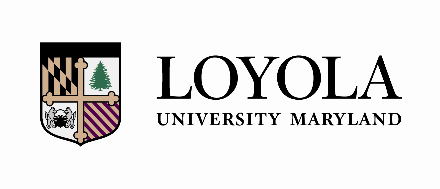 _________________________________________	__________________Student Name						ID #	The Loyola University Maryland minor in Innovation and Entrepreneurship highlights innovation and nurtures an entrepreneurial mindset. Through this 18-credit program, students develop the capacity to identify commercially or socially viable products and learn how to bring them to market through a new venture or within an existing organization.*BA 499 is a variable credit course.  Students must take it for 3 credits if they intend for it to apply to the minor.INNOVATION AND ENTREPRENEURSHIP MINORCREATIVE ENTREPRENEURSHIP TRACKINNOVATION AND ENTREPRENEURSHIP MINORCREATIVE ENTREPRENEURSHIP TRACKRequirementsSemester CompletedAlternate requirements, depending on degree being pursued:BA, BS and BSE majors: BA 201 Business Essentials: A Hands-on Approach for Nonprofit and For-Profit Organizations BBA majors: One additional course selected from #3, #4 or #5 belowBA 210 Design Thinking & Innovative SolutionsChoose 1:  CM 312   CM 322   CM 352   CM 365   CS 403   CS 456   CS 476EG 103      IS 251      MG 404   MK 240   MK 444   PL 312   PS 337   SA 224 or SA 226     SA360/PT360           SA364/PT364   WR325 or WR 326 or WR 386Choose 1:  CM 312   CM 322   CM 352   CM 365   CS 403   CS 456   CS 476EG 103      IS 251      MG 404   MK 240   MK 444   PL 312   PS 337   SA 224 or SA 226     SA360/PT360           SA364/PT364   WR325 or WR 326 or WR 386Choose 1:  CM 312   CM 322   CM 352   CM 365   CS 403   CS 456   CS 476EG 103      IS 251      MG 404   MK 240   MK 444   PL 312   PS 337   SA 224 or SA 226     SA360/PT360           SA364/PT364   WR325 or WR 326 or WR 386Capstone: BA 401 or BA 499* or CM 401 or CS 491/EG491/PH491 or SA400/PT400 or another capstone art course